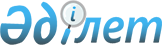 Павлодар қалалық мәслихатының "2021 - 2023 жылдарға арналған Павлодар қалалық бюджеті туралы" 2020 жылғы 23 желтоқсандағы № 552/73 шешіміне өзгерістер енгізу туралыПавлодар облысы Павлодар қалалық мәслихатының 2021 жылғы 18 қарашадағы № 78/11 шешімі. Қазақстан Республикасының Әділет министрлігінде 2021 жылғы 24 қарашада № 25350 болып тіркелді
      Павлодар қалалық мәслихаты ШЕШТІ:
      1. Павлодар қалалық мәслихатының "2021 - 2023 жылдарға арналған Павлодар қалалық бюджеті туралы" 2020 жылғы 23 желтоқсандағы № 552/73 шешіміне (Нормативтік құқықтық актілерді мемлекеттік тіркеу тізілімінде № 7108 болып тіркелді) келесі өзгерістер енгізілсін:
      1-тармақ  жаңа редакцияда жазылсын:
       "1. 2021 - 2023 жылдарға арналған Павлодар қалалық бюджеті тиісінше 1, 2 және 3 - қосымшаларға сәйкес, соның ішінде 2021 жылға келесі көлемдерде бекітілсін:
      1) кірістер – 110 987 218 мың теңге, соның ішінде:
      салықтық түсімдер – 82 663 100 мың теңге;
      салықтық емес түсімдер – 3 734 796 мың теңге;
      негізгі капиталды сатудан түсетін түсімдер – 6 951 513 мың теңге;
      трансферттер түсімі – 17 637 809 мың теңге;
      2) шығындар – 115 892 766 мың теңге;
      3) таза бюджеттік кредиттеу – 2 331 мың теңге, соның ішінде:
      бюджеттік кредиттер – 4 376 мың теңге;
      бюджеттік кредиттерді өтеу – 2 045 мың теңге;
      4) қаржы активтерімен операциялар бойынша сальдо – 561 870 мың теңге, соның ішінде: 
      қаржы активтерін сатып алу – 561 870 мың теңге;
      5) бюджет тапшылығы (профициті) – - 5 469 749 мың теңге;
      6) бюджет тапшылығын қаржыландыру (профицитін пайдалану) – 5 469 749 мың теңге.";
      3-1-тармақ  жаңа редакцияда жазылсын:
       "3-1. 2021 жылға арналған қалалық бюджетте Павлодар қалалық бюджетінен кент, ауылдық округ және кейбір ауылдар бюджеттеріне берілетін ағымдағы нысаналы трансферттер келесі көлемдерде қарастырылғаны ескерілсін: 
      Ленин кенті, Кенжекөл ауылдық округі, Павлодар, Жетекші, Мойылды ауылдарының әкімдері аппаратының мемлекеттік қызметшілеріне олардың қызметін бағалау нәтижелері бойынша бонустар төлеуге арналған нысаналы бонустық қор – 33 555 мың теңге;
      Ленин кенті, Кенжекөл ауылдық округі, Павлодар, Жетекші, Мойылды ауылдары әкімі аппаратының мемлекеттік қызметшілерінің жалақысын көтеруге – 9 991 мың теңге;
      Ленин кентінде, Кенжекөл ауылдық округінде, Павлодар, Мойылды, Жетекші ауылдарында жолдарды орташа жөндеуге – 246 322 мың теңге;
      Кенжекөл ауылдық округінің, Павлодар, Жетекші және Мойылды ауылдарының көшелерін жарықтандыруға – 35 440 мың теңге;
      Мойылды ауылын электрмен жабдықтау бойынша қызметтер тарифін көтеруге – 2 280 мың теңге;
      Кенжекөл ауылдық округі мен Жетекші ауылындағы саябақтарды абаттандыру бойынша жобалық – сметалық құжаттаманы әзірлеуге – 2 130 мың теңге;
      Жетекші ауылындағы ведомстволық бағынысты мемлекеттік мекемелер мен ұйымдарды ұстауға және күрделі шығыстарға – 10 320 мың теңге;
      Ленин кентіндегі су құбырының техникалық құжаттамасын ресімдеуге – 5 302 мың теңге;
      Кенжекөл ауылдық округі әкімдігінің ғимаратын күрделі жөндеу бойынша жобалық – сметалық құжаттаманы әзірлеуге – 1 000 мың теңге;
      Кенжекөл ауылдық округінде автоматтандырылған телефон стансасының желісін орнатуға (монтаждауға) және терминалдық орындар бойынша кәбіл төсеуге – 100 мың теңге;
      Кенжекөл ауылдық округіндегі дезинсекциялық жұмыстарға – 1 458 мың теңге;
      Жетекші, Мойылды ауылдарында және Ленин кентінде біріктірілген блок модулін, сумен жабдықтау және кәріз желілерін күтіп ұстауға және ағымдағы жөндеуге – 26 146 мың теңге;
      Павлодар ауылындағы сумен жабдықтаудың ескі құдықтарын бөлшектеуге – 1 451 мың теңге;
      Павлодар ауылындағы жиынтық трансформаторлық қосалқы стансасына және электр беру желілеріне құқық белгілейтін құжаттарды ресімдеуге – 1 200 мың теңге;
      Ленин кенті және Жетекші ауылы әкімінің аппараты әкімшілік ғимаратының электр энергиясына ақы төлеуге – 872 мың теңге;
      Ленин кенті әкімі аппаратының әкімшілік ғимаратын ағымдағы жөндеуге – 3 805 мың теңге;
      Ленин кентінде жер телімдерін ресімдеуге – 920 мың теңге;
      елді мекендер Ленин кентінде, Кенжекөл ауылдық округінде, Павлодар, Мойылды, Жетекші ауылдарында көшелерді жарықтандыруға – 62 507 мың теңге;
      елді мекендер Ленин кенті мен Павлодар ауылында абаттандыруға және көгалдандыруға – 7 000 мың теңге;
      Павлодар ауылында еріген қар суын бұру бойынша жобалық – сметалық құжаттаманы әзірлеуге – 1500 мың теңге;
      Ленин кенті әкімдігі ғимаратының қазандығы үшін дизель отынын сатып алуға – 4 819 мың теңге;
      Жетекші ауылына сәйкестендіру құжаттарын дайындауға – 1 737 мың теңге.";
      көрсетілген шешімнің 4-тармағы  жаңа редакцияда жазылсын:
       "4. 2021 жылға арналған Павлодар қалалық бюджетінде жоғары тұрған бюджеттен кент, ауылдық округ және кейбір ауылдар бюджеттеріне берілетін ағымдағы нысаналы трансферттер келесі көлемде қарастырылғаны ескерілсін:
      мәдениет ұйымдары мен мұрағат мекемелеріндегі басқарушы және негізгі қызметкерлерге ерекше еңбек жағдайлары үшін лауазымдық жалақыға қосымша ақы белгілеуге – 6 236 мың теңге.";
      5-тармақ  жаңа редакцияда жазылсын:
       "5. Павлодар қаласының жергілікті атқарушы органының 2021 жылға арналған резерві 18 164 мың теңге сомасында бекітілсін.";
      көрсетілген шешімнің 1-қосымшасы  осы шешімнің қосымшасына сәйкес жаңа редакцияда жазылсын.
      2. Осы шешім 2021 жылғы 1 қаңтардан бастап қолданысқа енгізіледі. 2021 жылға арналған Павлодар қалалық бюджеті (өзгерістермен)
					© 2012. Қазақстан Республикасы Әділет министрлігінің «Қазақстан Республикасының Заңнама және құқықтық ақпарат институты» ШЖҚ РМК
				
      Павлодар қалалық мәслихатының хатшысы 

С. Калижанова
Павлодар қалалық
маслихатының
2021 жылғы 18 қарашадағы
№ 78/11 шешіміне
қосымшаПавлодар қалалық
мәслихатының
2020 жылғы 23 желтоқсандағы
№ 552/73 шешіміне
1 - қосымша
Санаты
Санаты
Санаты
Санаты
Сомасы (мың теңге)
Сыныбы 
Сыныбы 
Сыныбы 
Сомасы (мың теңге)
 Кіші сыныбы
 Кіші сыныбы
 Кіші сыныбы
Сомасы (мың теңге)
Атауы
Сомасы (мың теңге)
1
2
3
4
5
1. Кiрiстер
110987218
1
Салықтық түсімдер
82663100
01
Табыс салығы
21171675
1
Корпоративтік табыс салығы
9947281
2
Жеке табыс салығы
11224394
03
Әлеуметтiк салық
8077392
1
Әлеуметтік салық
8077392
04
Меншiкке салынатын салықтар
7006327
1
Мүлiкке салынатын салықтар
5198527
3
Жер салығы
502222
4
Көлiк құралдарына салынатын салық
1305578
05
Тауарларға, жұмыстарға және қызметтерге салынатын iшкi салықтар
46080631
2
Акциздер
44769729
3
Табиғи және басқа да ресурстарды пайдаланғаны үшiн түсетiн түсiмдер
706531
4
Кәсiпкерлiк және кәсiби қызметтi жүргiзгенi үшiн алынатын алымдар
604371
1
2
3
4
5
08
Заңдық маңызы бар әрекеттерді жасағаны және (немесе) оған уәкілеттігі бар мемлекеттік органдар немесе лауазымды адамдар құжаттар бергені үшін алынатын міндетті төлемдер
327075
1
Мемлекеттік баж
327075
2
Салықтық емес түсiмдер
3734796
01
Мемлекеттік меншіктен түсетін кірістер
90890
5
Мемлекет меншігіндегі мүлікті жалға беруден түсетін кірістер
89918
9
Мемлекет меншігінен түсетін басқа да кірістер
972
04
Мемлекеттік бюджеттен қаржыландырылатын, сондай-ақ Қазақстан Республикасы Ұлттық Банкінің бюджетінен (шығыстар сметасынан) ұсталатын және қаржыландырылатын мемлекеттік мекемелер салатын айыппұлдар, өсімпұлдар, санкциялар, өндіріп алулар
5747
1
Мұнай секторы ұйымдарынан және Жәбірленушілерге өтемақы қорына түсетін түсімдерді қоспағанда, мемлекеттік бюджеттен қаржыландырылатын, сондай-ақ Қазақстан Республикасы Ұлттық Банкінің бюджетінен (шығыстар сметасынан) ұсталатын және қаржыландырылатын мемлекеттік мекемелер салатын айыппұлдар, өсімпұлдар, санкциялар, өндіріп алулар
5747
06
Басқа да салықтық емес түсiмдер 
3638159
1
Басқа да салықтық емес түсiмдер
3638159
3
Негізгі капиталды сатудан түсетін түсімдер
6951513
01
Мемлекеттік мекемелерге бекітілген мемлекеттік мүлікті сату
6320831
1
Мемлекеттік мекемелерге бекітілген мемлекеттік мүлікті сату
6320831
03
Жердi және материалдық емес активтердi сату
630682
1
Жерді сату
360069
2
Материалдық емес активтерді сату
270613
4
Трансферттердің түсімдері
17637809
1
2
3
4
6
02
Мемлекеттiк басқарудың жоғары тұрған органдарынан түсетiн трансферттер
17637809
2
Облыстық бюджеттен түсетiн трансферттер
17637809
Функционалдық топ
Функционалдық топ
Функционалдық топ
Функционалдық топ
Функционалдық топ
Сомасы (мың теңге)
Кiшi функция
Кiшi функция
Кiшi функция
Кiшi функция
Сомасы (мың теңге)
Бюджеттiк бағдарламалардың әкiмшiсi
Бюджеттiк бағдарламалардың әкiмшiсi
Бюджеттiк бағдарламалардың әкiмшiсi
Сомасы (мың теңге)
Бағдарлама
Бағдарлама
Сомасы (мың теңге)
Атауы
Сомасы (мың теңге)
1
2
3
4
5
6
2. Шығындар
115892766
01
Жалпы сипаттағы мемлекеттiк қызметтер
2826338
1
Мемлекеттiк басқарудың жалпы функцияларын орындайтын өкiлдi, атқарушы және басқа органдар
498015
112
Аудан (облыстық маңызы бар қала) мәслихатының аппараты
34970
001
Аудан (облыстық маңызы бар қала) мәслихатының қызметін қамтамасыз ету жөніндегі қызметтер
34592
003
Мемлекеттік органның күрделі шығыстары
378
122
Аудан (облыстық маңызы бар қала) әкімінің аппараты
463045
001
Аудан (облыстық маңызы бар қала) әкімінің қызметін қамтамасыз ету жөніндегі қызметтер
391423
003
Мемлекеттік органның күрделі шығыстары
3897
113
Төменгі тұрған бюджеттерге берілетін нысаналы ағымдағы трансферттер
67725
2
Қаржылық қызмет
132500
489
Ауданның (облыстық маңызы бар қаланың) мемлекеттік активтер және сатып алу бөлімі
132500
001
Жергілікті деңгейде мемлекеттік активтер мен сатып алуды басқару саласындағы мемлекеттік саясатты іске асыру жөніндегі қызметтер
62996
004
Салық салу мақсатында мүлікті бағалауды жүргізу
15306
1
2
3
4
5
6
005
Жекешелендіру, коммуналдық меншікті басқару, жекешелендіруден кейінгі қызмет және осыған байланысты дауларды реттеу
54198
9
Жалпы сипаттағы өзге де мемлекеттiк қызметтер
2195823
454
Ауданның (облыстық маңызы бар қаланың) кәсіпкерлік және ауыл шаруашылығы бөлімі
60182
001
Жергілікті деңгейде кәсіпкерлікті және ауыл шаруашылығын дамыту саласындағы мемлекеттік саясатты іске асыру жөніндегі қызметтер
60182
458
Ауданның (облыстық маңызы бар қаланың) тұрғын үй-коммуналдық шаруашылығы, жолаушылар көлігі және автомобиль жолдары бөлімі
1456160
001
Жергілікті деңгейде тұрғын үй-коммуналдық шаруашылығы, жолаушылар көлігі және автомобиль жолдары саласындағы мемлекеттік саясатты іске асыру жөніндегі қызметтер
1010690
067
Ведомстволық бағыныстағы мемлекеттік мекемелер мен ұйымдардың күрделі шығыстары
63660
113
Төменгі тұрған бюджеттерге берілетін нысаналы ағымдағы трансферттер
381810
459
Ауданның (облыстық маңызы бар қаланың) экономика және қаржы бөлімі
114424
001
Ауданның (облыстық маңызы бар қаланың) экономикалық саясаттын қалыптастыру мен дамыту, мемлекеттік жоспарлау, бюджеттік атқару және коммуналдық меншігін басқару саласындағы мемлекеттік саясатты іске асыру жөніндегі қызметтер
114424
467
Ауданның (облыстық маңызы бар қаланың) құрылыс бөлімі
565057
040
Мемлекеттік органдардың объектілерін дамыту
565057
1
2
3
4
5
6
02
Қорғаныс
91941
1
Әскери мұқтаждар
89688
122
Аудан (облыстық маңызы бар қала) әкімінің аппараты
89688
005
Жалпыға бірдей әскери міндетті атқару шеңберіндегі іс-шаралар
89688
2
Төтенше жағдайлар жөнiндегi жұмыстарды ұйымдастыру
2253
122
Аудан (облыстық маңызы бар қала) әкімінің аппараты
2253
006
Аудан (облыстық маңызы бар қала) ауқымындағы төтенше жағдайлардың алдын алу және оларды жою
2253
03
Қоғамдық тәртіп, қауіпсіздік, құқықтық, сот, қылмыстық-атқару қызметі
337175
9
Қоғамдық тәртіп және қауіпсіздік саласындағы басқа да қызметтер
337175
458
Ауданның (облыстық маңызы бар қаланың) тұрғын үй-коммуналдық шаруашылығы, жолаушылар көлігі және автомобиль жолдары бөлімі
281222
021
Елдi мекендерде жол қозғалысы қауiпсiздiгін қамтамасыз ету
281222
499
Ауданның (облыстық маңызы бар қаланың) азаматтық хал актілерін тіркеу бөлімі
55953
001
Жергілікті деңгейде азаматтық хал актілерін тіркеу саласындағы мемлекеттік саясатты іске асыру жөніндегі қызметтер
55953
06
Әлеуметтiк көмек және әлеуметтiк қамсыздандыру
6005896
1
Әлеуметтiк қамсыздандыру
896485
451
Ауданның (облыстық маңызы бар қаланың) жұмыспен қамту және әлеуметтік бағдарламалар бөлімі
896485
005
Мемлекеттік атаулы әлеуметтік көмек
896485
2
Әлеуметтiк көмек
4422477
1
2
3
4
5
6
451
Ауданның (облыстық маңызы бар қаланың) жұмыспен қамту және әлеуметтік бағдарламалар бөлімі
3868889
002
Жұмыспен қамту бағдарламасы
806949
004
Ауылдық жерлерде тұратын денсаулық сақтау, білім беру, әлеуметтік қамтамасыз ету, мәдениет, спорт және ветеринар мамандарына отын сатып алуға Қазақстан Республикасының заңнамасына сәйкес әлеуметтік көмек көрсету
5163
006
Тұрғын үйге көмек көрсету
12817
007
Жергілікті өкілетті органдардың шешімі бойынша мұқтаж азаматтардың жекелеген топтарына әлеуметтік көмек
706376
010
Үйден тәрбиеленіп оқытылатын мүгедек балаларды материалдық қамтамасыз ету
14167
013
Белгіленген тұрғылықты жері жоқ тұлғаларды әлеуметтік бейімдеу
217984
014
Мұқтаж азаматтарға үйде әлеуметтiк көмек көрсету
365867
015
Зейнеткерлер мен мүгедектерге әлеуметтiк қызмет көрсету аумақтық орталығы
4294
017
Оңалтудың жеке бағдарламасына сәйкес мұқтаж мүгедектердi протездік-ортопедиялық көмек, сурдотехникалық құралдар, тифлотехникалық құралдар, санаторий-курорттық емделу, мiндеттi гигиеналық құралдармен қамтамасыз ету, арнаулы жүрiп-тұру құралдары, қозғалуға қиындығы бар бірінші топтағы мүгедектерге жеке көмекшінің және есту бойынша мүгедектерге қолмен көрсететiн тіл маманының қызметтері мен қамтамасыз ету
1629031
023
Жұмыспен қамту орталықтарының қызметін қамтамасыз ету
106241
1
2
3
4
5
6
458
Ауданның (облыстық маңызы бар қаланың) тұрғын үй-коммуналдық шаруашылығы, жолаушылар көлігі және автомобиль жолдары бөлімі
553588
068
Жергілікті өкілдік органдардың шешімі бойынша қалалық қоғамдық көлікте (таксиден басқа) жеңілдікпен, тегін жол жүру түрінде азаматтардың жекелеген санаттарын әлеуметтік қолдау
553588
9
Әлеуметтiк көмек және әлеуметтiк қамтамасыз ету салаларындағы өзге де қызметтер
686934
451
Ауданның (облыстық маңызы бар қаланың) жұмыспен қамту және әлеуметтік бағдарламалар бөлімі
686934
001
Жергілікті деңгейде халық үшін әлеуметтік бағдарламаларды жұмыспен қамтуды қамтамасыз етуді іске асыру саласындағы мемлекеттік саясатты іске асыру жөніндегі қызметтер
187010
011
Жәрдемақыларды және басқа да әлеуметтік төлемдерді есептеу, төлеу мен жеткізу бойынша қызметтерге ақы төлеу
1898
028
Күш көрсету немесе күш көрсету қаупі салдарынан қиын жағдайларға тап болған тәуекелдер тобындағы адамдарға қызметтер
11467
054
Үкіметтік емес ұйымдарда мемлекеттік әлеуметтік тапсырысты орналастыру
326393
067
Ведомстволық бағыныстағы мемлекеттік мекемелер мен ұйымдардың күрделі шығыстары
12251
094
Әлеуметтік көмек ретінде тұрғын үй сертификаттарын беру
147000
097
Сенім білдірілген агенттің тұрғын үй сертификаттарын беру бойынша (бюджеттік кредит түріндегі әлеуметтік қолдау) қызметтеріне ақы төлеу
915
07
Тұрғын үй-коммуналдық шаруашылық
24004947
1
Тұрғын үй шаруашылығы
15452171
1
2
3
4
5
6
458
Ауданның (облыстық маңызы бар қаланың) тұрғын үй-коммуналдық шаруашылығы, жолаушылар көлігі және автомобиль жолдары бөлімі
14999
005
Авариялық және ескі тұрғын үйлерді бұзу
14999
463
Ауданның (облыстық маңызы бар қаланың) жер қатынастары бөлімі
374691
016
Мемлекет мұқтажы үшін жер учаскелерін алу
374691
467
Ауданның (облыстық маңызы бар қаланың) құрылыс бөлімі
14521468
003
Коммуналдық тұрғын үй қорының тұрғын үйін жобалау және (немесе) салу, реконструкциялау
12018088
004
Инженерлік-коммуникациялық инфрақұрылымды жобалау, дамыту және (немесе) жайластыру
1592889
098
Коммуналдық тұрғын үй қорының тұрғын үйлерін сатып алу
910491
491
Ауданның (облыстық маңызы бар қаланың) тұрғын үй қатынастары бөлімі
408233
001
Жергілікті деңгейде тұрғын үй қоры саласындағы мемлекеттік саясатты іске асыру жөніндегі қызметтер
195613
006
Азаматтардың жекелеген санаттарын тұрғын үймен қамтамасыз ету
212620
496
Ауданның (облыстық маңызы бар қаланың) тұрғын үй инспекциясы және коммуналдық шаруашылық бөлімі
132780
001
Жергілікті деңгейде коммуналдық шаруашылық және үй қоры саласындағы мемлекеттік саясатты іске асыру бойынша қызметтер
132780
2
Коммуналдық шаруашылық
4888722
467
Ауданның (облыстық маңызы бар қаланың) құрылыс бөлімі
1710930
005
Коммуналдық шаруашылығын дамыту
2200
006
Сумен жабдықтау және су бұру жүйесін дамыту
2925
1
2
3
4
5
6
058
Елді мекендердегі сумен жабдықтау және су бұру жүйелерін дамыту
1705805
496
Ауданның (облыстық маңызы бар қаланың) тұрғын үй инспекциясы және коммуналдық шаруашылық бөлімі
3177792
016
Сумен жабдықтау және су бұру жүйесінің жұмыс істеуі
12148
028
Коммуналдық шаруашылықты дамыту
180832
029
Сумен жабдықтау және су бұру жүйелерін дамыту
2984812
3
Елді-мекендерді көркейту
3664054
458
Ауданның (облыстық маңызы бар қаланың) тұрғын үй-коммуналдық шаруашылығы, жолаушылар көлігі және автомобиль жолдары бөлімі
3664054
015
Елдi мекендердегі көшелердi жарықтандыру
776834
016
Елдi мекендердiң санитариясын қамтамасыз ету
349293
017
Жерлеу орындарын ұстау және туыстары жоқ адамдарды жерлеу
40201
018
Елдi мекендердi абаттандыру және көгалдандыру
2497726
08
Мәдениет, спорт, туризм және ақпараттық кеңістiк
1207345
1
Мәдениет саласындағы қызмет
456614
455
Ауданның (облыстық маңызы бар қаланың) мәдениет және тілдерді дамыту бөлімі
356614
003
Мәдени-демалыс жұмысын қолдау
356614
467
Ауданның (облыстық маңызы бар қаланың) құрылыс бөлімі
100000
011
Мәдениет объектілерін дамыту
100000
2
Спорт 
326300
465
Ауданның (облыстық маңызы бар қаланың) дене шынықтыру және спорт бөлімі
320762
001
Жергілікті деңгейде дене шынықтыру және спорт саласындағы мемлекеттік саясатты іске асыру жөніндегі қызметтер
38965
1
2
3
4
5
6
005
Ұлттық және бұқаралық спорт түрлерін дамыту
235698
006
Аудандық (облыстық маңызы бар қалалық) деңгейде спорттық жарыстар өткiзу
29208
007
Әртүрлi спорт түрлерi бойынша аудан (облыстық маңызы бар қала) құрама командаларының мүшелерiн дайындау және олардың облыстық спорт жарыстарына қатысуы
6101
032
Ведомстволық бағыныстағы мемлекеттік мекемелер мен ұйымдардың күрделі шығыстары
470
113
Төменгі тұрған бюджеттерге берілетін нысаналы ағымдағы трансферттер
10320
467
Ауданның (облыстық маңызы бар қаланың) құрылыс бөлімі
5538
008
Cпорт объектілерін дамыту
5538
3
Ақпараттық кеңiстiк
229273
455
Ауданның (облыстық маңызы бар қаланың) мәдениет және тілдерді дамыту бөлімі
177186
006
Аудандық (қалалық) кiтапханалардың жұмыс iстеуi
170121
007
Мемлекеттiк тiлдi және Қазақстан халқының басқа да тiлдерін дамыту
7065
456
Ауданның (облыстық маңызы бар қаланың) ішкі саясат бөлімі
52087
002
Мемлекеттік ақпараттық саясат жүргізу жөніндегі қызметтер
52087
9
Мәдениет, спорт, туризм және ақпараттық кеңiстiктi ұйымдастыру жөнiндегi өзге де қызметтер
195158
455
Ауданның (облыстық маңызы бар қаланың) мәдениет және тілдерді дамыту бөлімі
83144
001
Жергілікті деңгейде тілдерді және мәдениетті дамыту саласындағы мемлекеттік саясатты іске асыру жөніндегі қызметтер
49365
1
2
3
4
5
6
032
Ведомстволық бағыныстағы мемлекеттік мекемелер мен ұйымдардың күрделі шығыстары
27543
113
Төменгі тұрған бюджеттерге берілетін нысаналы ағымдағы трансферттер
6236
456
Ауданның (облыстық маңызы бар қаланың) ішкі саясат бөлімі
112014
001
Жергілікті деңгейде ақпарат, мемлекеттілікті нығайту және азаматтардың әлеуметтік сенімділігін қалыптастыру саласында мемлекеттік саясатты іске асыру жөніндегі қызметтер
87841
003
Жастар саясаты саласында іс-шараларды іске асыру
24173
09
Отын-энергетика кешенi және жер қойнауын пайдалану
4546470
1
Отын және энергетика
4546470
467
Ауданның (облыстық маңызы бар қаланың) құрылыс бөлімі
4476266
009
Жылу-энергетикалық жүйені дамыту
4476266
496
Ауданның (облыстық маңызы бар қаланың) тұрғын үй инспекциясы және коммуналдық шаруашылық бөлімі
70204
009
Жылу-энергетикалық жүйені дамыту
70204
10
Ауыл, су, орман, балық шаруашылығы, ерекше қорғалатын табиғи аумақтар, қоршаған ортаны және жануарлар дүниесін қорғау, жер қатынастары
142629
6
Жер қатынастары
141548
463
Ауданның (облыстық маңызы бар қаланың) жер қатынастары бөлімі
141548
001
Аудан (облыстық маңызы бар қала) аумағында жер қатынастарын реттеу саласындағы мемлекеттік саясатты іске асыру жөніндегі қызметтер
96522
003
Елдi мекендердi жер-шаруашылық орналастыру
45026
1
2
3
4
5
6
9
Ауыл, су, орман, балық шаруашылығы, қоршаған ортаны қорғау және жер қатынастары саласындағы басқа да қызметтер
1081
459
Ауданның (облыстық маңызы бар қаланың) экономика және қаржы бөлімі
1081
099
Мамандарға әлеуметтік қолдау көрсету жөніндегі шараларды іске асыру
1081
11
Өнеркәсіп, сәулет, қала құрылысы және құрылыс қызметі
262183
2
Сәулет, қала құрылысы және құрылыс қызметі
262183
467
Ауданның (облыстық маңызы бар қаланың) құрылыс бөлімі
116085
001
Жергілікті деңгейде құрылыс саласындағы мемлекеттік саясатты іске асыру жөніндегі қызметтер
116085
468
Ауданның (облыстық маңызы бар қаланың) сәулет және қала құрылысы бөлімі
146098
001
Жергілікті деңгейде сәулет және қала құрылысы саласындағы мемлекеттік саясатты іске асыру жөніндегі қызметтер
54702
003
Аудан аумағында қала құрылысын дамыту схемаларын және елді мекендердің бас жоспарларын әзірлеу
90719
004
Мемлекеттік органның күрделі шығыстары
677
12
Көлiк және коммуникация
5614419
1
Автомобиль көлiгi
4210251
458
Ауданның (облыстық маңызы бар қаланың) тұрғын үй-коммуналдық шаруашылығы, жолаушылар көлігі және автомобиль жолдары бөлімі
4210251
023
Автомобиль жолдарының жұмыс істеуін қамтамасыз ету
3580239
045
Аудандық маңызы бар автомобиль жолдарын және елді-мекендердің көшелерін күрделі және орташа жөндеу
630012
1
2
3
4
5
6
9
Көлiк және коммуникациялар саласындағы өзге де қызметтер
1404168
458
Ауданның (облыстық маңызы бар қаланың) тұрғын үй-коммуналдық шаруашылығы, жолаушылар көлігі және автомобиль жолдары бөлімі
1404168
037
Әлеуметтік маңызы бар қалалық (ауылдық), қала маңындағы және ауданішілік қатынастар бойынша жолаушылар тасымалдарын субсидиялау
1404168
13
Басқалар
898945
3
Кәсiпкерлiк қызметтi қолдау және бәсекелестікті қорғау
247850
467
Ауданның (облыстық маңызы бар қаланың) құрылыс бөлімі
247850
026
"Бизнестің жол картасы-2025" бизнесті қолдау мен дамытудың бірыңғай бағдарламасы шеңберінде индустриялық инфрақұрылымды дамыту
247850
9
Басқалар
651095
459
Ауданның (облыстық маңызы бар қаланың) экономика және қаржы бөлімі
18164
012
Ауданның (облыстық маңызы бар қаланың) жергілікті атқарушы органының резерві
18164
467
Ауданның (облыстық маңызы бар қаланың) құрылыс бөлімі
632931
077
Өңірлерді дамытудың 2025 жылға дейінгі мемлекеттік бағдарламасы шеңберінде инженерлік инфрақұрылымды дамыту
632931
14
Борышқа қызмет көрсету
588580
1
Борышқа қызмет көрсету
588580
459
Ауданның (облыстық маңызы бар қаланың) экономика және қаржы бөлімі
588580
021
Жергілікті атқарушы органдардың облыстық бюджеттен қарыздар бойынша сыйақылар мен өзге де төлемдерді төлеу бойынша борышына қызмет көрсету
588580
1
2
3
4
5
6
15
Трансферттер
69365898
1
Трансферттер
69365898
459
Ауданның (облыстық маңызы бар қаланың) экономика және қаржы бөлімі
69365898
006
Пайдаланылмаған (толық пайдаланылмаған) нысаналы трансферттерді қайтару
188992
007
Бюджеттік алып коюлар
47686402
024
Заңнаманы өзгертуге байланысты жоғары тұрған бюджеттің шығындарын өтеуге төменгі тұрған бюджеттен ағымдағы нысаналы трансферттер
20948906
038
Субвенциялар
541598
3. Таза бюджеттік кредиттеу
2331
Бюджеттік кредиттер
4376
10
Ауыл, су, орман, балық шаруашылығы, ерекше қорғалатын табиғи аумақтар, қоршаған ортаны және жануарлар дүниесін қорғау, жер қатынастары
4376
9
Ауыл, су, орман, балық шаруашылығы, қоршаған ортаны қорғау және жер қатынастары саласындағы басқа да қызметтер
4376
459
Ауданның (облыстық маңызы бар қаланың) экономика және қаржы бөлімі
4376
018
Мамандарды әлеуметтік қолдау шараларын іске асыру үшін бюджеттік кредиттер
4376
5
Бюджеттік кредиттерді өтеу
2045
01
Бюджеттік кредиттерді өтеу
2045
1
Мемлекеттік бюджеттен берілген бюджеттік кредиттерді өтеу
2045
4. Қаржы активтерiмен операциялар бойынша сальдо
561870
Қаржы активтерін сатып алу
561870
13
Басқалар
561870
9
Басқалар
561870
489
Ауданның (облыстық маңызы бар қаланың) мемлекеттік активтер және сатып алу бөлімі
432100
1
2
3
4
5
6
065
Заңды тұлғалардың жарғылық капиталын қалыптастыру немесе ұлғайту
432100
496
Ауданның (облыстық маңызы бар қаланың) тұрғын үй инспекциясы және коммуналдық шаруашылық бөлімі
129770
065
Заңды тұлғалардың жарғылық капиталын қалыптастыру немесе ұлғайту
129770
5. Бюджет тапшылығы (профициті)
-5469749
6. Бюджет тапшылығын қаржыландыру (профицитін пайдалану)
5469749
7
Қарыздар түсімдері
5839843
01
Мемлекеттік ішкі қарыздар
5839843
2
Қарыз алу келісім-шарттары
5839843
03
Ауданның (облыстық маңызы бар қаланың) жергілікті атқарушы органы алатын қарыздар
5839843
16
Қарыздарды өтеу
5952418
1
Қарыздарды өтеу
5952418
459
Ауданның (облыстық маңызы бар қаланың) экономика және қаржы бөлімі
5952418
005
Жергілікті атқарушы органның жоғары тұрған бюджет алдындағы борышын өтеу
5952230
022
Жергілікті бюджеттен бөлінген пайдаланылмаған бюджеттік кредиттерді қайтару
188
8
Бюджет қаражатының пайдаланылатын қалдықтары
5582324
01
Бюджет қаражаты қалдықтары
5582324
1
Бюджет қаражатының бос қалдықтары
5582324